NEWS RELEASE 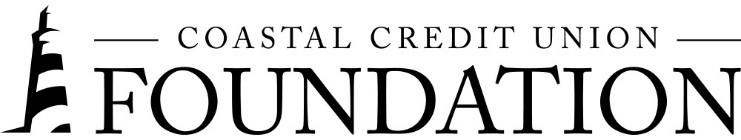 Contact: Joe MeccaVP, Communication / Spokesperson919-420-8044 / jmecca@coastal24.comFINAL – For Immediate ReleaseCoastal Credit Union Foundation and Carolinas Credit Union Foundation Award Scholarship Funds to Eleven Students
RALEIGH, N.C. (July 3, 2024) – The Coastal Credit Union Foundation, in partnership with Carolinas Credit Union Foundation, is proud to announce eleven recipients of the Credit Union Scholarship Program, totaling $33,000 awarded in scholarship funds. All scholarships are merit based, with three being larger amounts based on financial needs. The eleven scholarship recipients are: Kate Brewer, attending University of North Carolina at Chapel HillLauren Grey, attending University of North Carolina at Chapel HillPayton Haag, attending University of TennesseeElise Hill, attending High Point UniversityMarques Kidd Jr., attending North Carolina Agricultural and Technical State University Macarthy Monteith, attending Gardner-Webb UniversityJose Perez-Hernandez	, attending North Carolina State UniversityGraham Rousseau, attending North Carolina State UniversityRyan Swagert, attending North Carolina State UniversityCaleb Thomas, attending North Carolina State UniversityAbby Zachary, attending Harvard UniversityTuition costs are rising at both public and private universities and colleges. Coastal and its Foundation are committed to helping students financially through the Carolinas Credit Union Foundation Scholarship Fund, which oversees scholarships for several credit unions throughout the Carolinas. About the Coastal Credit Union Foundation The Coastal Credit Union Foundation is a 501(c)(3) nonprofit and a separate entity from the credit union. The mission of the Coastal Credit Union Foundation is to enrich the lives of Coastal members and their communities by providing financial support to 501(c)(3) organizations, particularly in the 16-county market of Central North Carolina. Learn more at www.coastal24.com/foundation/.  
###